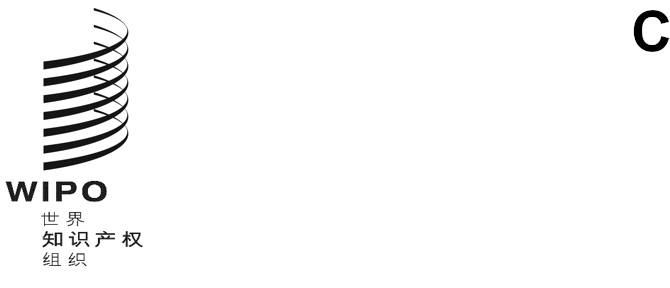 cWS/11/2原文：英文日期：2023年9月14日产权组织标准委员会（CWS）第十一届会议
2023年12月4日至8日，日内瓦XML4IP工作队的报告国际局编拟的文件摘　要	XML4IP工作队负责开发和维护构成产权组织标准ST.96的可扩展标记语言（XML）组件。工作队每月举行一次会议，讨论修订产权组织标准ST.96的建议，并于今年在与法律状态工作队的密切合作下，根据产权组织标准ST.61最终确定了一套用于捕捉商标法律状态数据的XML架构。产权组织标准ST.96的第7.0版已于2023年4月发布，第7.1版计划于同年10月发布。背　景	在2023年举行的第十届会议上，产权组织标准委员会（CWS）注意到XML4IP工作队关于开展第41号任务活动的进展报告（见文件CWS/10/5），第41号任务说明如下：“确保对产权组织标准ST.96进行必要的修订和更新。”	XML4IP工作队每月以虚拟方式举行一次会议，讨论修订产权组织标准ST.96的建议。在早期讨论中，工作队确认了2023日历年的以下开发重点：商标和/或工业品外观设计法律状态的XML架构；专利记录/业务的XML架构；以及制作主要版本第7.0版，其中纳入支持马德里和海牙业务运营所需的修改。修订和实施产权组织标准ST.96主要发布：第7.0版	在第41号任务的框架下，XML4IP工作队编拟并于2023年4月3日发布了新的主要版本第7.0版。该版本主要侧重于改进组件或引入新组件，以支持最近的马德里和海牙规则修改。有关该正式版本的更多详情，请见下文。主　体	产权组织标准ST.96的主体部分详细介绍了所使用的术语、标准的要求及其范围。标准委员会应注意第7.0版中的以下修改：增加了提及新的产权组织标准ST.68、ST.69和ST.97；增加了提及植物育种者权及其对产权组织标准ST.96的实施；以及更新了相关段落，纳入立体图像、立体模型、声音商标和多媒体商标的定义。附　件	产权组织标准ST.96附件一详细描述了关于创建和使用符合产权组织标准ST.96的XML架构的“XML设计规则和约定”（DRC）。标准委员会应注意第7.0版中的以下修改：加入了第三个数字，以便规范“补丁”版本；增加了设计规则，为上述第三个数字的使用提供指导；以及增加了一条用于定义测试版命名约定的设计规则。	产权组织标准ST.96的附件三和附件四分别提供了知识产权XML架构的完整清单和XML架构的技术规范。每次根据工作队批准的修订更新ST.96的XML架构组件时，都会对这些附件进行修订。第7.0版包括修订后的马德里和海牙业务以及改进后的地理标志XML组件。	关于第7.0版的进一步详情，特别是对附件三和附件四的改动，详见在产权组织网站上发布的发布说明：https://www.wipo.int/standards/XMLSchema/ST96/V7_0/ReleaseNotes.pdf。第7.0版的所有附件均已在网上发布，网址为：https://www.wipo.int/standards/en/st96/v7-0/。次要发布：第7.1版	标准委员会每年最多允许为ST.96发布两个正式版本：四月和十月各一次（见文件CWS/6/34第53段），这些版本是按照成员国的需要而编制的。目前还计划在2023年10月发布一个次要版本第7.1版，以支持海牙大会批准的修改，并反映其他一些细微改动。有关该正式版本范围的更多详情，请见下文。附　件	该次要发布的大部分修改建议将对附件三和附件四有影响。修改包括对于海牙主管局对国际局业务的XML组件的关键修改，以及为支持使用ST.96进行专利公布所做的改动。产权组织标准ST.96第7.1版的所有附件将于2023年10月在以下网址发布：https://www.wipo.int/standards/en/‌st96/v7-1/。	关于第7.1版的进一步详情，特别是对附件二和附件四的改动，详见将于产权组织网站上发布的发布说明。法律状态架构开发：现状	XML4IP工作队与法律状态工作队进行合作，负责开发必要的XML组件，以捕捉与产权组织标准ST.27、ST.61和ST.87一致的法律状态数据。在第4.0版中首次纳入了专利法律状态的架构。在第5.0版中，若干组件被移至通用名称空间，为开发商标和外观设计法律状态的XML组件做准备。	在标准委员会第十届会议上，成员国要求秘书处为这两个相关的标准委员会工作队组织一系列联席会议，以推动这些组件开发的进展（见文件CWS/10/22第40段）。据此，有三次联席会议定于在2023年举行，会上在根据产权组织标准ST.61开发商标法律状态架构方面取得了重大进展。2023年8月，一组被提名的商标业务领域专家举行了在线会议，讨论对产权组织标准ST.61附件二中所定义的补充数据的审查。在这次会议上，专家们就具体事件类别的商标法律状态架构应纳入哪些内容的建议达成了一致意见。	在这些讨论的基础上，又进行了两轮讨论，包括对商标法律状态的XML架构进行了更新，发布在XML4IP工作队的维基上。很可能这些组件将会被纳入将于2024年4月或10月发布的产权组织标准ST.96的下一个版本。版权元数据孤儿作品	在第九届会议上，标准委员会审议了一份文件草案，该草案建议了一种方法，通过为cpy:RightsHolderCategory和cpy:OrphanWorkKindCode提出具体值，在产权组织标准ST.96中提供有关权利人类型和孤儿作品类型的结构化数据。通过标准委员会第C.CWS.156号通函，不仅向知识产权局，也向创意产业团体征求了对这一建议的反馈意见。共收到来自六个产权组织成员国和三个产权组织观察员的九份答复。	在第十届会议上，标准委员会批准再进行一轮磋商，特别是让版权局和创意产业团体就作为文件CWS/10/7附件提供的改进后的文件草案进行磋商。为此，秘书处发出了标准委员会第C.CWS.171号通函，特别要求相关方就以下方面提供评论意见：权利人角色和创意作品类别的全面性；权利人角色和作品类别的分组和编码方案的适当性；以及作品类别条目说明的清晰度。	国际局收到了九份答复，在编拟本文件时正在编制修订后的文件草案，并将提交至委员会第十一届会议。一旦标准委员会批准了关于版权孤儿作品元数据的文件草案，XML4IP工作队将在产权组织标准ST.96中实施商定的元数据。工作计划和挑战	XML4IP工作队将继续应工作队成员的要求，努力开发新的XML架构并改进现有的XML架构，但是特別希望在标准委员会第十二届会议举行前，注意下述优先领域：商标和工业品外观设计法律状态的架构；专利记录/业务的架构；以及版权孤儿作品元数据架构。	自上届会议以来，工作队有效地编制和公布了对产权组织标准ST.96的主要和次要更新，同时也指出了当前和未来发展所面临的以下挑战：由XML4IP事项登记簿上的事项ID捕捉的ST.96修订提案有时会被工作队成员忽略。这就导致一些修改要么未被考虑纳入，要么未经充分磋商就被通过和实施；以及《工作计划》规定要开发多个不同类型的新的XML架构，这意味着工作队成员必须同时将注意力分散到多个主题上。	制定XML4IP工作计划的进展必须考虑到上述挑战。有必要在月度会议上提出解决方案，例如确定《工作计划》主题的优先次序并对尚未解决的事项ID问题进行审查。	请标准委员会：注意本文件的内容；注意上文第4段至第8段和第9段至第11段所述产权组织标准ST.96第7.0版的发布和第7.1版的未来发布；以及注意上文第18段至第20段所述XML4IP工作队的工作计划和挑战。[文件完]